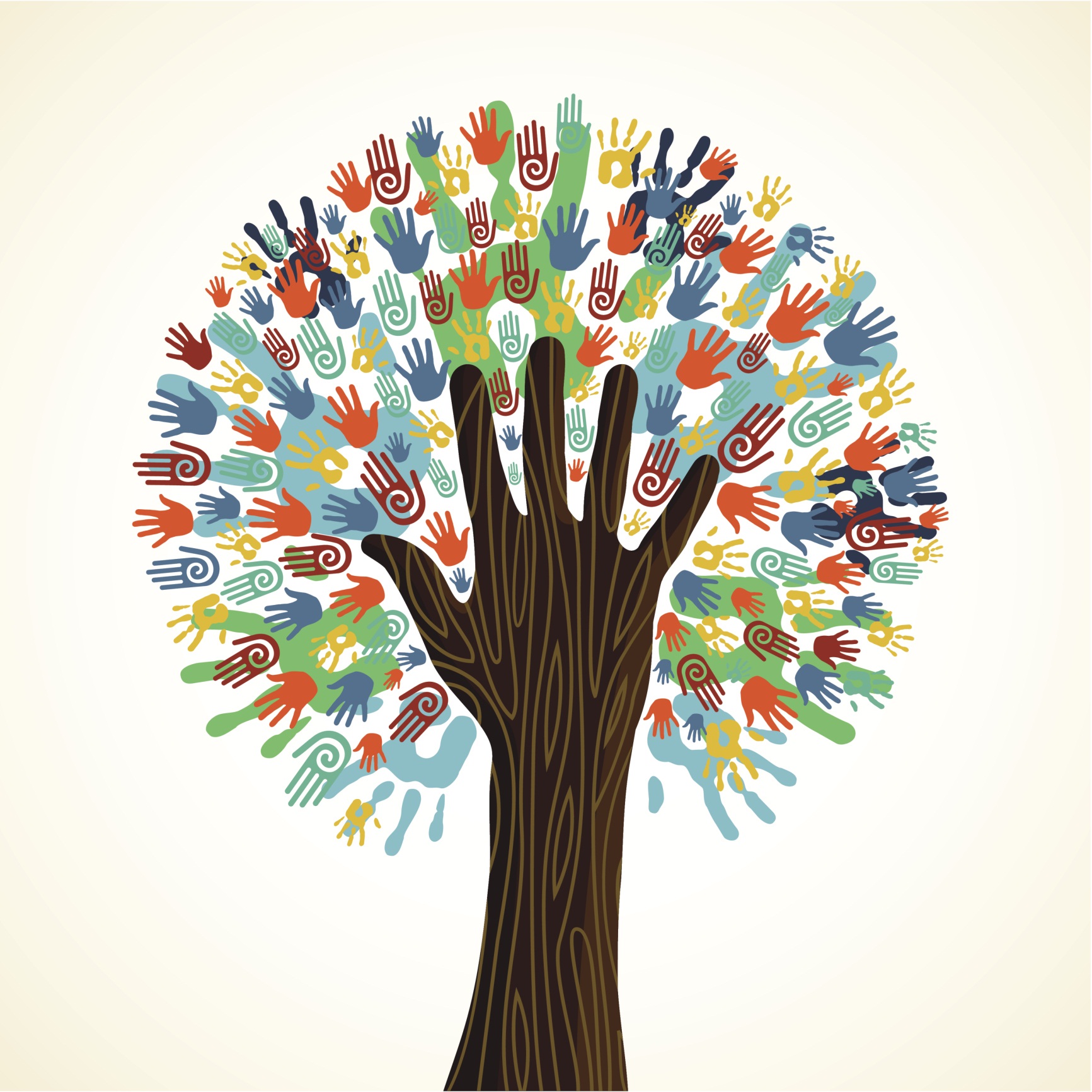 TABLE OF CONTENTS / INDICEADOPTION / ADOPCIÓN	3ANIMAL WELFARE/ BIENESTAR DE LOS ANIMALES	3BUSINESS SERVICES / SERVICIOS A NEGOCIOS	3CHILD ABUSE / ABUSO INFANTIL	4CHILD CARE / CUIDADO INFANTIL	5CLOTHING / ROPA	6COUNSELING / CONSEJERÍA	6DISCRIMINATION / DISCRIMINACIÓN	8DOMESTIC VIOLENCE / VIOLENCIA DOMÉSTICA	8EDUCATION / EDUCACIÓN	9EMERGENCY ASSISTANCE/ ASISTENCIA DE EMERGENCIA	11EMPLOYMENT / EMPLEO	11ENERGY ASSISTANCE / ASISTENCIA PARA GASTOS DE ENERGIA 	12FOOD PROGRAMS / PROGRAMAS DE ALIMENTACIÓN	13FOOD PANTRIES/DESPENSAS DE ALIMENTOS…………………………………………………………………………………………………………………………………. 14GOVERNMENT SERVICES / SERVICIOS DEL GOBIERNO	15HEALTH SERVICES / SERVICIOS DE SALUD	15HEALTH SERVICES SUPPORT GROUPS / GRUPOS DE AYUDA DE SERVICIOS MÉDICOS	17HOSPITALS / HOSPITALES	18HOUSING ASSISTANCE / HOUSING SUBSIDIZED/ ASISTENCIA PARA VIVIENDA/VIVIENDAS SUBSIDIADAS	19IMMIGRATION / INMIGRACIÓN	20INFORMATION SOURCES / FUENTES DE INFORMACIÓN	20LEGAL AID / ASESORÍA LEGAL	20LIBRARIES / BIBLIOTECAS	21MENTAL HEALTH / SALUD MENTAL	21NURSING HOMES / HOGARES DE REPOSO	22PREGNANCY / EMBARAZO	23PUBLIC ASSISTANCE / SERVICIOS PÚBLICOS	23RECREATION / RECREACIÓN	24REHABILITATION SERVICES / SERVICIOS DE REHABILITACIÓN	25RESOURCE GROUPS/ GRUPOS DE AYUDA DE RECURSOS	26RETIREMENT FACILITIES / HOGARES DE RETIRO	27SENIOR SERVICES / CENTROS PARA PERSONAS DE LA TERCERA EDAD	28SEXUAL ASSAULT / ABUSO SEXUAL	28SUBSTANCE ABUSE / PROBLEMAS DE ADICCIÓN	29SUPPORT GROUPS / GRUPOS DE APOYO	29TAX INFORMATION / INFORMACIÓN SOBRE IMPUESTOS	31TRANSPORTATION / TRANSPORTE	31VETERANS ASSISTANCE / ASISTENCIA PARA VETERANOS…………………………………………………………………………………………………..……..31VOCATIONAL TRAINING / EDUCACIÓN VOCACIONAL…………………………………………………………………………………………………………………32YOUTH PROGRAMS / PROGRAMAS PARA JOVENES……………………………………………………………………………………..…………………………………32HOTLINE NUMBERS/Líneas Directas...................................................................................................................................................33EMERGENCY FINANCIAL AID/ Asistencia financiera para mergencia.....................................................................33ADOPTION / ADOPCIÓNAdoption Information Center 	(312) 346-1516	                	120 W. Madison St, Suite 800 Chicago, IL  60602                                                                         español - ns@adoptinfo-il.org Toll Free: (800) 572-2390Fax: (312) 346-0004www.adoptinfo-il.orgE-mail: aici@adoptinfo-il.org   Adoption Services - Catholic Charities-Aurora	(630) 820-3220                                       	1700 N. Farnsworth #18, Aurora, IL  60505Fax: (630) 820-3225www.ccrfd.orgChildren’s Home & Aid Society	(815)899-0137	1430 DeKalb Avenue, Sycamore, IL  60178Toll Free: (888) 248-4335Fax: (815) 962-0138www.childrenshomeandaid.org	910 Second Avenue, Rockford, IL  61104                                                                                                             (815) 962-1043Toll Free: (888) 248-4335Fax: (815) 962-1272	www.childrenshomeandaid.org Animal Welfare/ BIENESTAR DE LOS ANIMALESAnimal Control 	(815) 758-6673 DeKalb County Health Department 2500 N. Annie Glidden Rd. DeKalb, IL. 60115 Stray dogs and rabies control. DeKalb County Animal Shelter	(815) 784-592416173 Baseline Rd. Genoa, IL. 60135Provides shelter for stray and abondaned animals. T.A.I.L.S. Humane Society	(815) 758-24572250 Barber Green Rd. DeKalb, IL. 60115Provides shelter for stray and abandoned animals. BUSINESS SERVICES / SERVICIOS A NEGOCIOSBetter Business Bureau of Northern Illinois	 (815) 963-2226	810 e. State St., 3rd Floor, Rockford, IL. 61104Center for Business Development and Continuing Education - Kishwaukee Community College	(815) 825-2086 ext. 2050	21193 Malta Road, Malta, IL  60150	Fax: (815) 825-2305	www.kishwaukeecollege.edu/DeKalb Chamber of Commerce	(815) 756-6306	164 E. Lincoln Highway, DeKalb, IL  60115   	Fax: (815) 756-5164	www.dekalb.orgDeKalb County Economic Development Corp.	(815) 895-2711                  	421 N. California St., Suite 200, Sycamore, IL  60178	Fax: (815) 895-8713	www.dcedc.org	E-mail: borek@dcedc.orgSycamore Chamber of Commerce	(815) 895-3456             	407 W. State St.,  Suite 10,  Sycamore, IL  60178	Fax: (815) 895-0125	http://www.sycamorechamber.com/index.html	E-mail CHILD ABUSE / ABUSO INFANTILCASA (Court Appointed Special Advocate) DeKalb County Inc. 	 (815) 895-2052	                          	407 West State Street Suite 6, Sycamore, IL  60178Fax: (815) 895-3651	www.casadekalb.orgE-mail: casadekalb@aol.comChildren’s Advocacy Center                                                                                                                                                   (815) 758-8616              14 Health Services Dr., DeKalb, IL 60115Promote and support a coordinated response to child abuse. Department of Children and Family Services (DCFS) 	 (815) 787-5300		760 Peace Road, DeKalb, IL  60115TDD: (815) 787-5304Fax: (815) 787-5358	http://www.state.il.us/dcfs/index.shtmlChildren’s Home and Aid—Healthy Families Progam	(815) 899-01371430 DeKalb AveSycamore IL 60178Fax: (815) 899-0138www.childrenshomeandaid.orgCHILD CARE / CUIDADO INFANTIL4-C: Community Coordinated Child Care 	(815) 758-8149                  	155 N. 3rd St. Suite 300, DeKalb, IL  60115Toll Free: (800) 848-8727Fax: (815) 758-5652	www.four-c.orgHours: Monday - Friday:  8:30a.m. - 4:30p.m.	Two Rivers Head Start - Sycamore Center 	(815) 748-3713                                                            	2425 Bethany Road Suite D-E, Sycamore, IL  60178		Fax: (815) 758-0592	http://www.trhsa.org	CLOTHING / ROPABlessing Well Clothes Closet                                                                                                                                                        (815) 758-1588	DeKalb First Church of the Nazarene	1051 S Fourth St, DeKalb, IL 60115The Country Store 	 (815) 756-2378		659 E. Lincoln Highway, DeKalb, IL  60115   Fax: (815) 756-5294 	Hours: Mon,Wed,Thurs,Fri: 10:30a.m.- 4:30p.m., Tues: 4:30p.m.- 7:30p.m.. DeKalb Family Thrift Store - The Salvation Army	(815) 758-3814	1814 Sycamore Road, DeKalb, IL  60115	Hours: Mon.-Sat: 9:30a.m. - 5:30p.m.	Fax: (815) 787-0940Goodwill – DeKalb Store	(815) 756-4200	1037 S. Annie Glidden Rd, DeKalb, IL 60115	Hours: Mon.-Fri: 9:00a.m. – 9:00 p.m., 	Sat. 9:00a.m. – 6:00p.m., Sun. 10:00a.m. – 6:00p.m.Open Closet - Seventh Day Adventist Church	(815) 758-1388	300 E. Taylor Street, DeKalb, IL  60115Hours: Tuesday: 6:00p.m. - 8:00p.m.COUNSELING / CONsEJERÍABen Gordon Mental Health Center 	(815) 756-4875               	12 Health Services Drive, DeKalb, IL  60115100 S. Latham, Suite 204, Sandwichm IL. 60548	(815) 786-7544		TDD: (815) 756-5589 Fax: (815) 756-2944www.bengordoncenter.orgThe Center for Counseling - Family Service Agency 	(815) 758-8616 	14 Health Services Drive, DeKalb, IL  60115	Sandwich: (815) 786-7079Fax: (815) 758-7569	www.fsadekalbcounty.orgE-mail: info@fsadekalbcounty.orgUna agencia de servicio social estreno, FSA ofrece servicios a través de cuatro departamentos distintos: Hermanos Mayores Hermanas Mayores, Centro de Asesoramiento, Centro de Defensa de Niños  y Centro de Servicios para Adultos Mayores. Servicios especializados incluyen educación de divorcio  y de meditación, servicios del abuso de niño y tutoría.
 DeKalb County Youth Services Bureau (YSB) 	(815) 748-2010330 Grove Street, DeKalb, IL  60115Fax: (815) 748-2010	www.dcysb.orgE-mail: office@dcysb.orgFamily Center of NIU	(815) 753-1684		Wirtz Hall, Northern Illinois University, DeKalb, IL  60115	http://www.chhs.niu.edu/familycenter/Kishwaukee College Counseling Center 	(815) 825-2086 x5070	21193 Malta Rd., Malta, IL 60150Mission is to help students succeed in fulfilling their educational     La misión es ayudar a los estudiantes triunfar en sus metas
goals. Personal, emotional or family problems may interfere           educativas. Problemas emocionales o familiares pueden interferirwith your learning. Personal counseling is available to help you     con su aprendizaje. Consejería personal está disponible para learn how to more effectively manage life issues.                              ayudarte aprender cómo manejar efectivamente los problemas                                                                                                                     de la vida.NIU Psychological Services Center	(815) 753-0591            	Northern Illinois University, DeKalb, IL  60115	http://www.niu.edu/psyc/psc/about/index.shtmlNIU Community Counseling Training Center (CCTC)		416 Graham Hall, DeKalb, IL. 60115The Community Counseling Training Center at NIU provides              El Centro de Capacitación de Asesoría Comunitaria en NIUExceptional counseling services by advanced level master’s and         Proporciona Excepcionales servicios de asesoramiento de niveldoctoral students who are supervised by faculty with the                      avanzado estudiantes de maestría y doctorado quién sonappropriate licenses and doctoral degrees in the NIU Graduate           supervisados por facultad licencias correspondientes y de   Counseling program. Student counselors conduct intake interviews,     doctorado en el Programa de Asesoría de NIU Postgrado.  Los screenings, assessments and individual counselings.                            consejeros estudiantes conducta entrevistas de admisión,                                                                                                                            proyecciones, evaluaciones y consultoria individual.	DISCRIMINATION / DISCRIMINACIÓNAmerican Civil Liberties Union                                                                                                                                               (312) 201-9740	                	180 N. Michigan Ave., Suite 2300, Chicago, IL  60601Toll Free: (800) 572-1092 Fax: (312) 201-9760	http://www.aclu-il.org/E-mail: acluofillinois@aclu-il.orgDeKalb Human Relations Commission 	 (815) 748-2093                          	200 S. 4th Street, DeKalb, IL  60115Fax: (815) 748-2056Guardianship and Advocacy 	(815) 987-7657	4302 N. Main St. Suite 108, Rockford, IL  61103http://gac.state.il.us/	DOMESTIC VIOLENCE / VIOLENCIA DOMÉSTICAChildren and Family Services, Department of (DCFS) 	 (815) 787-5300	               	760 Peace Road, DeKalb, IL  60115TDD: (815) 787-5304Toll Free: (800) 252-2873Fax: (815) 787-5358	http://www.state.il.us/dcfs/index.shtmlElder Abuse - Elder Care Services	 (815) 758-6550 	330 Grove Street, DeKalb, IL  60115Fax: (815) 758-4239Safe Passage - Victim Services 	(815) 756-5228		P.O. Box 621, DeKalb, IL  60115	Sandwich: (815) 786-6333Business Office: (815) 756-7930 Hours: Provides 24-hour hotlineFax: (815) 758-7806	www.safepassafedv.orgEDUCATION / EDUCACIÓNKishwaukee Community College	(815) 825-2086	21193 Malta Road, Malta, IL  60150	www.kishwaukeecollege.edu Kishwaukee Education Consortium	(815) 825-2000             	21255 Malta Road 	Malta, IL 60150 	www.kecprograms.comNorthern Illinois University	(815) 753-1000	                          	DeKalb, IL  60115	www.niu.eduNorthwestern Illinois Association	(815) 895-9227 voice/TDD 	245 W. Exchange Street, Suite 4, Sycamore, IL  60178	Fax: (815) 895-2971	www.thenia.orgUniversity of Illinois Extension - DeKalb County Unit 	(815) 758-8194	1350 W. Prairie Drive, Sycamore, IL  60178	http://www.extension.uiuc.eduWaubonsee Community College 	(630) 466-7900		Route 47 and Waubonsee Drive, Sugar Grove, IL  60542	www.waubonsee.eduEmergency AssistanceAmerican Red Cross 	(815) 756-7339 	8 Health Services Dr. Sycamore, IL. 60178Provides safety first aid, CPR and wáter safety, services tomilitary and their families, and disaster relief. DeKalb County Community Services Department 	(815) 758-39102550 N. Annie Glidden Rd. DeKalb, IL. 60115	Block Grant Scholarship	Program is designed to provide financial assistance 	to low-income and disadvantaged students who enroll 	in college. 	Emergency Intervention	Program provides support and assistance ti Access	reseources in the community to address a household crisis.	Family Stability abd Support Program	 Program provides supportive services for families who	Have found it difficuilt to maintain household stability. 	Family Economic Development Program	Program provides supportive services to households seeking	To increase income as a result of employment earnings. Love Inc.  	(815) 217-0082	DeKalb, IL. 60115EMPLOYMENT / TRABAJOIllinois workNet Center 	(815) 901-0177                        	1701 E. Lincoln Highway, DeKalb, IL  60115         	Fax: (815) 756-6523Hours: Monday - Friday: 8:30a.m. - 5:00p.m.	www.illinoisworknet.comExperience Works 	(815) 756-4893Illinois Department of Employment Security 	(800) 244-5631Fax: (815) 756 -6523www.ides.state.il.us/ietc/dekalb	First Institute	(815) 756-4893 ext. 257Kishwaukee Community College 	(815) 756-4893 ext. 2261701 E Lincoln Hwy, DeKalb, IL 60115	www.kishwaukeecollege.edu ENERGY ASSISTANCE / ASISTENCIA PARA GASTOS DE ENERGIACommunity Contacts, Inc.	(847) 697-8800	                	100 S. Hawthorn 	Elgin IL 60123Low Income Home Energy Assistance Program (LIHEAP)	(815) 758-3835Home Investment Partnership ProgramWeatherization Program/Programa de AclimatizaciónNicor Gas	(815) 899-09291947 Bethany Road
Sycamore, IL 60178-3138www.nicorgas.comFOOD PROGRAMS / PROGRAMAS DE ALIMENTACIÓNFeed ‘Em Soup	(815) 310 0903122 S. First St. DeKalb, IL. 60115Free hot meals served every Wednesday from 5pm- 7pm. Doors open 4:30pm. Free Hot Meals 	(815)758-6557Cathedral of Praise1126 S. First St. DeKalb, IL. 60115Free hot meals served every other Tuesday. Voluntary Action Center - Senior Nutrition Programs	(815) 758-3932		Senior luncheons sites and Meals on Wheels	1606 Bethany Road, Sycamore, IL  60178	 	Fax: (815) 758-0202Voluntary Action Center Senior Nutrition Program Locations:DeKalb High Rise 	 (815) 748-5994507 E. Taylor St., DeKalb, IL 60115DeKalb Senior Luncheon Site	(815) 758-1678	 330 Grove St., DeKalb, IL 60115		Genoa Senior Luncheon Site- Meals on Wheels Chamberlain Park	(815) 784-3464	400 N. 2nd St., Genoa, IL 60135Valley West Hospital- Meals on Wheels	(815) 786-9551 	11 E. Pleasant St., Sandwich, IL. 60548Food Stamps - IL Dept. of Human Services 	(815) 895-8667	                1629 Afton Road, Sycamore, IL  60178	 	Fax: (815) 895- 8679	www.ildhs.comHours: 8:30a.m. - 5:00p.m.Women, Infants, & Children (WIC) - DeKalb County Health Department 	(815) 758-6673            	2550 N. Annie Glidden Road, DeKalb, IL  60115	Fax: (815) 748-2490	www.dekalbcounty.org/Health/Food Pantries / Despensas de AlimentosCall individual pantries for days and hours open/ Llame  a las despensas para información de los días y horas que están abiertosBarb Food Mart  	Huntley Middle School	1515 S. 4th St. DeKalb, IL. 60115 Door 28	Barbfoodmart@dist428.orgBethlehem Lutheran Church “Feed My Sheep” 	(815) 758-3203	1915 North 1st Street, DeKalb, IL  60115The Blessing Well Food Pantry	(815) 758-1588	DeKalb First Church of the Nazarene	1051 S Fourth St, DeKalb, IL 60115	TEMPORARILY CLOSED/ TEMPORALMENTE CERRADO Cornerstone Church                                                                                                                                                                              (815) 786-6300	17347 Pratt Rd., Sandwich, IL 60548DeKalb Area Food Pantry 	(815) 756-4308		830 Grove Street, DeKalb, IL  60115	 Genoa Area Food Panrty	Faith United Methodist Church 	(815) 784-5143	325 S. State St., Genoa, IL  60135	St. Vincent de Paul                                                                                                                                                                                (815) 761-0430              302 Fisk Ave, DeKalb, IL 60115	
Hinckley Area Food Pantry	St. Paul	(815) 286-3391	Corner of McKinley & View, Hinckley, IL  60520 Kirkland Food Pantry 	(815) 522-3886	First Lutheran Church 	510 W. South Street, Kirkland, IL  60146Neighbors in Christ Ecumenical 	(815) 756-5610346 S. County Line Road, Lee, IL  60530	 New Hope Baptist Church	(815) 756-7906                                        	1201 Twombly Road, DeKalb, IL  60115	 Sandwich Our Sharing Pantry 	(815) 498-2742	St. John’s Lutheran	230 S. Green St, Somonauk IL 60552	 Sycamore Food Pantry 	(815) 895-9113	United Methodist Church	160 Johnson Avenue, Sycamore, IL  60178 	The Store at Harvest Chapel 	(815) 786-8669
	725 S. County Line Rd, Sandwich, IL 60548GOVERNMENT SERVICES / SERVICIOS DEL GOBIERNODeKalb County Clerk 	(815) 895-7149	 County Administration Building 110 E. Sycamore Drive, Sycamore, IL  60178	 	TDD: (815) 895-7145	Fax: (815) 895-7148Illinois Drivers License	(815) 756-7781		Examining Station - 1360 Oakwood Avenue, DeKalb, IL  60115	 	www.cyberdriveillinois.comHEALTH SERVICES / SERVICIOS DE SALUDAlpha Christian Registry	 (815) 758-1224	205 N. Second St. DeKalb, IL. 60115Carlton Home Health Care	 (815) 758-8377		2022 Sycamore Road, DeKalb, IL  60115	 	Toll Free: (800) 281-2273Fax: (630) 232-8477	www.carltonhomecare.net		Center for Family Health 	 (815) 752-3253	165 E. Plank Rd. Sycamore, IL. 60178		 AIDS/HIV ProgramBirth and Death CertificatesEnvironmental HealthFamily Planning ProgramFlu and Pneumonia Vaccine Clinics	Health Education ProgramHealth Works	Immunization and TB ProgramVision and Hearing ScreeningWell Child/School Physical Program	Women, Infants, and Children (WIC)DeKalb Evening Lions Club 	(815) 756-6550 Doral Dental- All Kids Dental Services 	(888) 286-2447Illinois Health Connect 	(877)912-1999Mary’s Lending Closet 	(815) 895-4477	St. John’s Lutheran Church 	26555 Brickville Rd. Sycamore, IL. 60178Medicare (Social Security)	(800) 772-1213	Larkin Professional Plaza - 790 Fletcher Drive, Elgin, IL  60120 		http://www.medicare.gov/ Milestone Dental Clinic	(815) 484-8678	275 Thelps Avenue, Rockford, IL  61108	Fax:  (815) 484-8680NIU Counseling & Vocational Services Speech-Language-Hearing Clinic	(815) 753-1481	3100 Sycamore Road, DeKalb, IL  60115	 	TDD: (815) 753-1481Fax: (815) 753-1664	www.comd.niu.edu/clinicTri-County Community Health Center	 (815) 753-9010       	Kishwaukee Community College Campus - 21193 Malta Road, Malta, IL  60150 		Fax: (815) 753-9018	www.chhs.niu.edu/nursing/facilities/tricounty.aspHEALTH SERVICES SUPPORT GROUPSAmerican Cancer Society 	(630) 879 9009		143 First Street, Batavia, IL  60510	 	Toll Free: (800) 227-2345Fax: (630) 879-9047	www.cancer.orgAmerican Diabetes Association 	(312) 346-1805		30 N. Michigan Avenue, Suite 2015, Chicago, IL  60602	Toll Free: (800) 342-2383Fax: (312) 346-5342	www.diabetes.orgE-mail: AskADA@diabetes.orgHours: 8:00a.m. - 5:30 p.m.American Heart Association 	(312) 346-4675	208 S. LaSalle St, Suite 900, Chicago, IL 60604	Toll Free: (800)-242-8721Fax: (312) 346-8236	www.americanheart.orgArthritis Foundation (use for Boone, Ogle, Lee, Winnebago Counties)	(800) 735-0096	29 E. Madison, Suite 500, Chicago, IL  60602	 	Toll Free: (800) 735-0096 (if calling from DeKalb County)Fax: (312) 372-2081	www.arthritis.orgE-mail: info.gc@arthritis.orgCancer Support Group - Kishwaukee Community Hospital 	(815) 756-5255626 Bethany Road, DeKalb, IL  60115 		www.kishhospital.orgEpilepsy Foundation of North Central Illinois	 (800) 255-6810Kishwaukee Community Hospital 	8 Health Services Dr. Suite 1, DeKalb, IL. 60115Friends Outreach Network	(815) 748-2472	Various DeKalb/Sycamore locationsIllinois Regional Cancer Center	(815) 756-4722	10 Health Services Dr. DeKalb, IL. 60115La Leche League	(815) 825-2175	DeKalb, IL  60115	 	www.lalecheleague.orgMarch of Dimes, Northern Illinois 	(815) 397-0097	5411 E. State St. Sycamore, IL. 60178United Leukodystrophy Foundation	(800) 728-5483	2304 Highland Drive, Sycamore, IL  60178	Toll Free: (800) 728-5483Fax: (815) 895-2432	www.ulf.orgE-mail: office@ulf.orgHOSPITALS / HOSPITALESKishwaukee Community Hospital	(815) 756-1521	1 Kish Hospital Drive, DeKalb, IL  60115		www.kishhospital.orgValley West Community Hospital	 (815) 786-8484  	11 E. Pleasant Street, Sandwich, IL  60548	Fax: (815) 786-3705	www.vwch.com  Housing Authority/HOUSING ASSISTANCE – ASISTENCIA PARA VIVIENDAHousing Authority of DeKalb County	(815) 758-2692	Administration Office 	310 N. Sixth St. DeKalb, IL. 60115	 DeKalb County Community Services 	(815) 758-3910	2550 N. Annie Glidden Road, DeKalb, IL  60115	Fax: (815) 758-3407	www.dekalbcounty.org (Community Services)Hope Haven 	 (815) 758-5765	1145 Rushmore Drive, DeKalb, IL  60115	 	Fax: (815) 787-7026Hours: Monday-Friday: 7:00am.- 7:00pm, 24 hours on weekends Safe Passage	(815) 756-7930	P.O. Box 621, DeKalb, IL  60115	www.safepassagedv.orgShort- and long-term housing for domestic violence                          Viviendas de corto y largo plazo para víctimas y sus hijos de victims and their children                                                                   violencia domestica.St. Vincent de Paul                                                                                                                                                                                (815) 761-0430              302 Fisk Ave, DeKalb, IL 60115Provides emergency housing assistance for those in need. The Salvation Army of DeKalb County 	(815) 756-4308	 830 Grove Street, DeKalb, IL  60115	 	Fax: (815) 756-7090IMMIGRATION / INMIGRACIÓNImmigration Services Program 	(847) 695-9050 x302		28 N. Grove Avenue, Elgin, IL  60120 Catholic Family Center – Centro Cristo Rey 	(630) 851-6807	115 N. State St, Aurora, IL 60505U.S. Citizenship & Immigration Services (INS) 	(800) 375-5283	www.uscis.govINFORMATION SOURCES / FUENTES DE INFORMACIÓNConexion  Comunidad 	(815) 754-0980		637 North 11th Street, Dekalb, IL  60115	E-mail: conex637@yahoo.com	DeKalb County Community Services- Information Line 	(815) 758-3910	2550 N. Annie Glidden Road, DeKalb, IL  60115 	Fax: (815) 758-3407Elder Care Services 	(815) 758-6550        	330 Grove Street, DeKalb, IL  60115	Fax: (815) 758-4239	 LEGAL AID / ASESORÍA LEGALLa Voz Latina - Hispanic Resource Development Center	(815) 965-5784	                	412 Market Street, Rockford, IL  61107	 	Fax: (815) 965-5935	www.lavozlatina-rkfd.org Prairie State Legal Services	 (630) 232-9415	201 Houston, Suite 200, Batavia, IL  60510  	 	Toll Free: (800) 942-4612 Fax: (630) 232-9402       TDD: (630) 232-9414	www.pslegal.orgLIBRARIES / BIBLIOTECASMENTAL HEALTH / SALUD MENTALBen Gordon Mental Health Center 	(815) 756-4875	12 Health Services Drive, DeKalb, IL  60115Fax: (815) 756-2944	http://www.bengordoncenter.org	BGC Response	(866) 242-0111	Emergency & Admissions Service	(815) 756-4875	Reality House	(815) 756-8501	Day treatment and vocational training for the long- term           Tratamiento ambulatorio y vocacional para personas con                           mentally ill.                                                                                   discapacidades mentales permanenteThe Center for Counseling - Family Service Agency 	(815) 758-8616 	14 Health Services Drive, DeKalb, IL  60115	Sandwich: (815) 786-7079Fax: (815) 758-7569	www.fsadekalbcounty.orgE-mail: info@fsadekalbcounty.orgNursing HOMES / HOGARES DE REPOSOBethany Healthcare & Rehab Center 	(815) 756-5526	3298 Resource Parkway, DeKalb, IL  60115	 	Fax: (815) 756-6399Dogwood Health Care Center  	(815) 786-8409	902 E. Arnold Rd. Sandwich, IL. 60548Pine Acres Rehabilitation & Living Center 	(815) 758-8151	1212 S. 2nd Street, DeKalb, IL  60115	 	Fax: (815) 758-6832	www.pineacresdekalb.comE-mail: customerservice@pineacresdekalb.comOak Crest-DeKalb Area Retirement Center 	(815) 756-8461	2944 Greenwood Acres Drive, DeKalb, IL  60115	 	Fax: (815) 756-6515	www.oakcrestdekalb.orgSandwich Rehabilitation & Health Care Center 	(815) 786-8409	 	902 E. Arnold Road, Sandwich, IL  60548	 	Fax: (815) 786-3830	www.petersenhealthcare.netShabbona Health Care Center 	(815) 824-2194		409 W. Comanche Street, Shabbona, IL  60550	 	Fax: (815) 824-2188Willowcrest Nursing Pavilion	 (815) 786-8426	515 N. Main Street, Sandwich, IL  60548 	Fax: (815) 786-1621PREGNANCY / EMBARAZOA.A.A.Pregnancy Consultation Service	(815) 758-8756	 512 Normal Rd. DeKalb, IL. 60115Children’s Home and Aid                                                                                                                                     	 (815) 962-1043	 310 Second Ave. Rockford, IL. 61104	 www.childrenshomeandaid.org                                                                                                                                 	 DeKalb County Health Department 	(815) 758-6673	2550 N. Annie Glidden Road, DeKalb, IL  60115 		Fax: (815) 748-2478 & (815) 748-2485	www.dekalbcountyhealthdepartment.com	Lamaze Classes - Kishwaukee Community Hospital 	(815) 756-1521	1 Kish Hospital Dr. DeKalb, IL. 60115 		www.kishwaukeecollege.edu 			                       We Care Pregnancy Center	 (815) 748-4242	403 N. Fifth Street, DeKalb, IL  60115	 	Fax: (815) 748-4242PUBLIC ASSISTANCE / SERVICIOS PÚBLICOSIllinois Department of Human Services 	(815) 895-8667		1629 Afton Road, Sycamore, IL  60178	 	Fax: (815) 895- 8679	www.ildhs.comHours: 8:30a.m. - 5:00p.m. Aid to Aged, Blind, or Disabled (AABD)  	Temporary Assistance to Needy Families (TANF) Food Stamp ProgramSocial Security Administration 	(800) 772-1213	790 Fletcher Drive, Elgin, IL  60120	www.socialsecurity.govRECREATION / RECREACIÓNDeKalb County Forest Preserves	(815) 895-7191                 	110 E. Sycamore Street, Sycamore, IL  60178	 	Fax: (815) 895-1669	www.dekalbcounty.orgDeKalb Park District	(815) 758-6663	1403 Sycamore Road, DeKalb, IL  60115	 	Fax: (815) 758-4081	www.dekalbparkdistrict.comHaish Gym                                      	(815) 756-8560		303 S. 9th St, DeKalb, IL 60115Genoa Township Park District 	 (815) 784-5612	400 E. Second Street, Genoa, IL  60135	 	Fax: (815) 784 -5051	www.genoaparks.comKishwaukee Family YMCA	(815) 756-9577	2500 W. Bethany Road, DeKalb, IL  60115	 	Fax: (815) 758-4549	www.kishymca.org Sandwich Park District 	(815) 786-8044	1001 N. Latham Street, Sandwich, IL  60548	 	Fax: (815) 786-6690Shabbona Lake State Park	(815) 824-2106	4201 Shabbona Grove Road, Shabbona, IL  60550	 	E-mail: dnr.shabbona@illinois.govSycamore Park District	(815) 895-3365	940 E. State Street, Sycamore, IL  60178	 	Fax: (815) 895-3503	www.sycamoreparkdistrict.comREHABILITATION SERVICES / SERVICIOS DE REHABILITACIÓNAccess Services of Northern Illinois	(815) 756-7570 	631 S 1st St, DeKalb, IL 60115		www.accessni.com	info@accessni.comDept. of Human Services/Division of Rehabilitations (DORS) 	(815) 899-8280	1629 Afton Rd. Sycamore, IL. 60178 	Division of Specialized Care for Children (DSCC)	(815) 987-7571   	4302 N. Main St., Room 106, Rockford, IL  61104	 	Toll Free: (800) 322-3722TDD: (815) 987-7995Fax: (815) 987-7891	www.uic.edu/nsd/dscc E-mail: rockford@uic.edu Genesis House  	(815) 784-5146	350 Sycamore R. Genoa, IL. 60135	Open Door 	(815) 786-8468	405 S. Wells Street, Sandwich, IL  60548		Fax: (815) 786-6241Opportunity House	(815) 895-5108	202 Lucas Street, Sycamore, IL  60178 		Fax: (815) 895-9840	www.ohinc.orgRAMP- Regional Access & Mobilization Project	(815) 756-3202                	115 N First St, DeKalb, IL  60115	 	TTY- (815) 756-5849Fax: (815) 756-3556	www.rampcil.orgReality House	 (815) 756-8501	631 South 1st Street, DeKalb, IL  60115	 	Fax: (815) 756-5849	www.bengordon.orgRESOURCE GROUPS/ GRUPOS DE AYUDA DE RECURSOSAmerican Red Cross                                                                                                                                                              (815) 756-7339	2727 Sycamore Road, Suite 2a, DeKalb, IL  60115	 	Fax: (815) 756-6627	Email: dekalbcountyarc@yahoo.com	www.dekalbredcross.orgDeKalb County Community Services Department	 (815) 758-3910          	2550 N. Annie Glidden Road, DeKalb, IL  60115	 	Fax: (815) 758-3407	www.dekalbcounty.orgBlock Grant ScholarshipsEmergency AssistanceInformation LineFamily Development ProgramLove Inc.                                                                                                                                                                                (815) 217-0082                             	151 W Lincoln Hwy., Suite B, DeKalb, IL 60115	Email: loveincdk@gmail.com	www.loveincdeksyc.orgContact point for social services provided by over 30 churches                Sirven como el punto de contacto por más de 30 iglesias  en in the DeKalb/Sycamore area.                                                                     el area de DeKalb/Sycamore para los servicios sociales.  March of Dimes, Northern Illinois 	(815) 397-0097	5411 E. State Street, Suite 8, Rockford, IL  61108 	Fax: (815) 397-8763	www.marchofdimes.com/illinois	 Peace Corps	 (312) 353-4990	55 W. Monroe, Suite 450, Chicago, IL  60603	DeKalb  County Recycling and Disposal	(815) 758-6906		18370 Somonauk Rd, DeKalb, IL  60115 	Fax: (815) 758-3507	The Salvation Army	 (815) 756-4308	830 Grove Street, DeKalb, IL  60115University Resources for Women	(815) 753-0320	105 Normal Road, DeKalb, IL  60115	Fax: (815) 753-0337	www.niu.edu/women	 Waste Management West	(815) 758-6607	115 Simonds Avenue, DeKalb, IL  60115	Toll free: (800) 796-9696	Fax: (815) 758-3610Recycling Center 	(815) 758-5209	129 Simonds Avenue, DeKalb, IL  60115	RETIREMENT FACILITIES / HOGARES DE RETIROBarb City Manor 	 (815) 756-8444	680 Haish Boulevard, DeKalb, IL  60115	 	Fax: (815) 756-8446	www.barbcitymanor.org	E-mail: bcitymanor@yahoo.comColonial House Apartments	(815) 756-3408	1800 N. 14th Street, DeKalb, IL  60115	 	Fax: (815) 756-1807Heritage Woods of DeKalb                                                                                                                                                     (815) 787-6500	2626 N Annie Glidden Rd, DeKalb, IL 60115	Fax: (815) 787-6560Designed to serve adults 65 and older of all incomes, Heritage        Diseñado para servir a los adultos de 65 y más, deWoods provides a wonderful alternative to a nursing home and       todo ingreso. Heritage Woods provee una alternativafor those older adults struggling alone at home who need some       a los asilos de ancianos para adultos mayores que estén
assistance to maintain their independence.                                       teniendo dificultad viviendo independientemente en sus hogares.    Housing Authority of DeKalb County	(815) 758-2692	310 N. 6th Street, DeKalb, IL  60115	 	Fax: (815) 758-4190	www.dekcohousing.comOak Crest – DeKalb Area Retirement Center 	(815) 756-8461	2944 Greenwood Acres Drive, DeKalb, IL  60115	Fax: (815) 756-6515	www.oakcrestdekalb.orgSENIOR ServicesDeKalb Senior Citizens Center (Family Service Agency)	(815) 758-4718	330 Grove Street, Suite A, DeKalb, IL  60115	 	Fax: (815) 758-6219	www.realsolutionstoday.orgFox Valley Older Adult Services	(815) 786-9404	1406 Suydam Road, Sandwich, IL  60548	Fax: (815) 786-2696	E-mail: fvoas@aol.comDeKalb Adult Day Care – Fox Valley Older Adults Services 	 (815) 758-4286	121 S 4th St, DeKalb, IL  60115Fax: (815) 758-4319E-mail: fvoas@aol.comSEXUAL ASSAULT / ABUSO SEXUALSexual Assault  and Abuse Services		Servicios de Abuso Sexual Safe Passage	(815) 756-5228	P.O. Box 621, DeKalb, IL  60115	www.safepassagedv.org	SUBSTANCE ABUSE / PROBLEMAS DE ADICCIÓN Ben Gordon Mental Health Center 	(815) 756-4875	12 Health Services Drive, DeKalb, IL  60115		TDD: (815) 756-5589	 Fax: (815) 756-2944	 http://www.bengordoncenter.org	 Rosecrance 	(800) 391-1000		3815 Harrison Ave. Rockford, IL. 61107		 SUPPORT GROUPS / GRUPOS DE APOYODeKalb County Animal Welfare Shelter 	(815) 784-5924		16173 Baseline Road, Genoa, IL  60135		 	www.dekalbcountyanimalshelter.org	 TAILS Humane Society 	(815) 758-2457		2250 Barber Greene Road, DeKalb, IL  60115	 	Fax: (815) 787-4888	www.tailshumanesociety.org	 E-mail: tailshumanesociety@tbc.netCuerpo de Cristo - Communidad Hispana y Catolica	(815) 758-1377	308 Fisk Avenue, DeKalb, IL  60115		 DeKalb Area Adoptive Families	(815) 756-3874 or (815) 758-4307 	DeKalb, IL  60115		 	E-mail: ballantine@aol.comFoster Adoptive Parent Alliance	 (815) 757-7333		P.O. Box 94, Malta, IL  60150		 	www.geocities.com//sapallianceE-mail: sapadekalb@yahoo.comDeKalb Area Women’s Center	 (815) 758-1351      	1021 State Street, DeKalb, IL  60115		 	E-mail: dawc@niu.edu DeKalb County Hospice 	 (815) 756-3000	2727 Sycamore Rd., Suite 1B, DeKalb, IL  60115		 	Fax: (815) 758-0962	www.dekalbcountyhospice.org 			                                   DeKalb Evening Lions Club 	 (815) 748-3933		 P.O. Box 1011, DeKalb, IL  60115		 	DeKalb Noon Lions Club                                                                                                                          (815) 753-0343 or	(815) 972-2955	DeKalb, IL  60115	Contact: Cliff Golden, President		 	Fax: (815) 963-5374	www.members.tripod.com/~CGolden/dekalbnoonlions.html	 Sycamore Lions Club 	(815) 895-8490 P.O. Box 151, Sycamore, IL  60178 	 www.district1jlions.org	 Children’s Home and Aid Society of Illinois/Healthy Family IL. 	(815) 962-1043 or (815) 899-0137  	1430 DeKalb Avenue, Sycamore, IL  60178		 	Toll Free: (888) 248-4335Fax: (815) 899-0138	www.chasi.orgTAX INFORMATION / INFORMACIÓN SOBRE IMPUESTOSIllinois Dept. of Revenue—taxpayer assistance line	(800) 732-8866 or (217) 782-3336	 	101 W. Jefferson, Springfield, IL  62702		 	www.revenue.state.il.us	 Volunteer Income Tax Assistance	(815) 895-5250	 	Sycamore, IL  60178		 	TRANSPORTATION / TRANSPORTEHuskie Bus Line - American Transit Corp. 	(815) 758-6900	1825 Pleasant Street, DeKalb, IL  60115	www.huskieline.com Med Vac (Voluntary Action Center)	 (815) 758-3932	                          	1606 Bethany Road, Sycamore, IL  60178	Fax: (815) 758-0202Trans Vac (Voluntary Action Center)	 (815) 758-6641		1606 Bethany Road, Sycamore, IL  60178	Fax: (815) 758-0202VETERANS ASSISTANCE / ASISTENCIA A VETERANOSDeKalb County Veterans Asssistance Commission                                                                                                                           (815) 756-8129	2500 N Annie Glidden Rd, DeKalb IL 60115	Email: dcvac@dekalbcounty.orgThe Commission provides services and financial aid to                   La Comisión provee asistencia financiera a los veteranos militares military veterans and their families who reside in DeKalb               y sus familias quienes residen en DeKalb County que necesiten y County and qualify for and need assistance.                                     califican  para asistencia.Veterans Affairs, Information & Benefits 	(800) 831-6515                  	109 S. Jefferson Street, Woodstock, IL  60098VOCATIONAL TRAINING / EDUCACIÓN VOCACIONALDept. of Human Services/Division of Rehabilitations (DORS) 	(815) 758-2471	                           	1330 Oakwood Avenue, DeKalb, IL  60115	TDD: (815) 758-2471	www.ildhs.comKane County Department of Employment and Education	(815) 756-4893	1701 E. Lincoln Highway, DeKalb, IL  60115Hours: Monday – Friday: 8:30a.m. - 5:00p.m.		Kishwaukee Community College	(815) 825-2086		21193 Malta Road, Malta, IL  60150	www.kishwaukeecollege.eduYOUTH PROGRAMS / PROGRAMAS PARA JOVENESBig Brothers Big Sisters                                                                                                                                                                        (815) 758-8616	Family Service Agency	14 Health Service Drive, DeKalb, IL 60115School aged children (5-14 years) living in DeKalb                          Niños de edades 5-14 años viviendo en DeKalb County quienesCounty, who will benefit from having a positive role                         beneficien de tener una modelo a seguir son elegibles para lamodel, are eligible to enroll in Big Brothers Big Sisters.                  matrícula en el programa de Big Brothers Big Sisters (Hermanos                                                                                                                       Mayores/Hermanas Mayores)Boy Scouts of America - Three Fires Council 	(630) 584-9250415 N. 2nd Street, St. Charles, IL  60174	Fax: (630) 584-8598 	http://www.threefirescouncil.org/DeKalb County Youth Services Bureau (YSB)	(815) 748-2010                   	330 Grove Street, DeKalb, IL  60115		  	Fax: (815) 748-2019	http://dcysb.comE-mail: office@dcysb.com4-H/Youth - University of Illinois Extension of DeKalb County 	(815) 748-8194	1350 W. Prairie Drive, Sycamore, IL  60178Girl Scouts of USA - Sybaquay Council, Inc.	 (847) 741-5521		12 N. 124 Coombs Road, Elgin, IL  60124-9307	http://www.gs-sybaquay.org	E-mail: info@gs-sybaquay.orgRosecrance 	 (800) 383-5351		1505 N. Alpine Road, Rockford, IL  61107Conexion Comunidad 	(815) 754-0980		637 North 11th Street, Dekalb, IL  60115	E-mail: conex637@yahoo.com	Hotline Numbers/Líneas Directas
BGC Response (emergency counseling)—(866) 242-0111Alcholics Anonymous—(800) 452-7990
Al-Anon Family Groups—(800) 344-2666Alzheimer’s Hotline—(800) 272-3900AIDS Hotline—(800) 243-2437DCFS Hotline—(800) 252-2873Elder Abuse Hotline—(800) 252-8966WARM Line (depression, bi-polar)—(866) 359-7953Gamblers Anonymous—(866) 442-8620Medicare Information Line—(800) 392-3070National Domestic Violence Hotline—(800) 799-7233National Runaway Hotline—(800) 621-4000Suicide Hotline—800 784-2433Sexual Assault Hotline—(800) 313-9900EMERGENCY FINANCIAL ASSISTANCE/Asistencia Financiera para Emergencias DeKalb Township—(815) 758-8282LIHEAP—(815) 758-3835DeKalb County Community Services Dept.—815 758-3910Community Contacts—(847) 697-8800Salvation Army—(815) 756-4308IL Department of Human Services—(815) 895-8667Consumer Advocacy Council—(815) 756-5179Love INC—815 217-0082Answers questions and processes placement of children for adoption.Responde preguntas y lleva a cabo la colocación de niños para ser adoptados.Answers questions and processes placement of children for adoption.Responde preguntas y lleva a cabo la colocación de niños para ser adoptados.Provides Child and Family Counseling, Teen and Young Adult Pregnancy Counseling, and Healthy Family Illinois Program that provides services for at risk families. Agencia de consejería infantil y familiar. Ayuda a adolescentes y jovenes embarazadas, asi como también a familias en  riesgo.A non-profit corporation that provides consumer educational information, fosters ethical advertising, and selling practices. Corporacion sin fines de lucro que provee información educativa al consumidor y promueve las prácticas éticas de venta y publicidad.Assistance is offered for business start-ups, business plans, loan sources, management, marketing, cash flow, accounting, and taxes. Also provides in-service training and retraining for employment in private and public companies. Ofrece ayuda para quienes planean comenzar un negocio, planes de negocio, recursos para préstamos, administracion,  comercialización, flujo de efectivo, contabilidad, e impuestos. Ademas provee entrenamiento para compañias públicas y privadas.Working together with businesses, city government, clubs, and organizations to insure a favorable business climate for the entire city of DeKalb. La Cámara de Comercio de Dekalb trabaja en conjunto con negocios, el gobierno local, clubes y organizaciones  locales para asegurar un clima comercial favorable para la ciudad de DeKalb.Provides services to promote the economic development of .Proporciona servicios para promocionar el desarrollo económico en el condado de Dekalb.Advocate for local business activities.  Also provides current information on local events in the community.Promueve actividades comerciales locales y proporciona información al día sobre eventos de la comunidad.Train local citizens as advocates for abused and neglected children who have cases pending in the DeKalb County Juvee Court.Educa ciudadanos para abogar por los niños quienes sufren de abuso y negligencia; así como también a quienes tienen casos pendientes en la corte juve del condado de Dekalb.This agency handles child abuse cases, foster children, day care centers, and day care homes. To report Suspected Child Abuse call:  (800) 252-2873.                              Esta agencia se encarga de casos de abuso infantil, colocación de niños en hogares temporales y guarderias infantiles.  Llame al (800) 252-2873 para reportar casos de abuso infantil o negligencia. Empleados bilingües disponibles.A prevention program that strives to provide all expectant and new parents with the opporutniy to receive the education and support they need at the time their baby is born. Programa preventivo que provee a los padres primerizos la oportunidad de recibir educación y apoyo al momento de recibir a su recién nacido.The mission of 4-C is to promote children’s well-being by advocating for quality, affordable, and accessible child care. 4-C supports parents and those providing child care by offering information, education, resources and services. Services include: Child Care Resource & Referral for those looking for child care; Child Care Assistance Program helping low-income families pay for child care; Family Enrichment Program for parenting support; Child Care Food Program for family child care providers; and professional development for child care providers. The agency also has a team of consultants that include a mental health specialist, social worker, nurse, infant/toddler specialist and a specialist to help providers obtain a star (quality) rating.La misión de 4-C es promover el bienestar de los niños. Mejorando la calidad y acceso al cuidado de niños,  4-C apoya a los padres y los proveedores de niños ofreciendo información, educación, recursos y servicios. Estos incluyen: recursos para cuidado de niños y directorios para las personas que estén buscando cuidado para niños. El Programa de Cuidado de Niños  ayuda a familias de bajo de ingreso a pagar por el cuidado de niños. El Programa de Enriquecimiento Familiar ofrece apoyo a los padres: a través del programa de comida para las guarderías  y Desarrollo profesional para los proveedores del cuidados de niños.La agencia también tiene un equipo de especialistas para la salud mental, trabajo social, enfermeras y especialistas para los niños. A federally funded preschool Program designed to assist children who need educational, nutritional, social and comprehensive services before attending school.Programa preescolar financiado federalmente y diseñado para prestar asistencia de tipo educacional, nutricional y social a niños en edad preescolar. Empleados bilingües disponibles.Offers free clothing with day care items and toys.                                                      Ofrece ropa gratis con artículos para la guardería y otros juguetes. Resale shop operated by the Family Service Agency Guild and staffed by volunteers.Tienda de artículos de segunda mano dirigida por la Sociedad de la Agencia de Servicio Familiar y atendida por voluntarios.	Horar io: Lunes, Miercoles, Jueves y Viernes abierto de 10:30 am a 4:30 p.m., los Martes de 4:30p.m. a 7:30p.m..Resale shop for all household goods and clothing.Tienda de ropa y utensilios del hogar de segunda mano. Abierto de Lunes a Sábado 9:30a.m. - 5:30p.m..Emergency clothing program providing free clothing to DeKalb County residents who have need.Ofrece prendas de vestir, sin costo alguno, a residentes del área de Dekalb quienes lo necesiten.	Comprehensive family and individual counseling services; mental health problems, alcohol and other drug dependency, and family or child welfare problems.Servicios de consejería a personas y familias, a problemas de salud mental,  en casos de adicciones al alcohol y otras drogas y a problemas de bienestar infantil y  familiar. Consejeros certificados prestan servicios a personas y familias. Empleados bilingües disponibles.	A premiere social service agency, FSA provides services through four distinct departments: Big Brothers Big Sisters, Center for Counseling, Children’s Advocacy Center and Senior Services Center. Specialized services include divorce education and meditation, child abuse services, and mentoring. Provides individual, family counseling, crisis intervention and drug prevention education for youth, ages 8-18 and their families.Proporciona servicio de consejería a individuos y  familias. Intervención en caso de crisis y educación preventiva contra la droga, para jovenes de edades comprendidas entre los 8 y 18 años de edad así como a sus familias.Family, couple and individual counseling for residents of Northern IL. Sliding fee scale.Servicios de consejería para familias, individuos y parejas con residencia en el norte de Illinois. Nadie es rechazado por inhabilidad de pago.They provide a wide range of services including Psycholgical evaluations and treatment for children, adolescents and adults on a sliding fee scale. Proporciona una gran variedad de servicios entre los cuales se encuentran evaluaciones psicológicas y tratamiento infantil, de adolescentes y de adultos. Precios fijados de acuerdo a una escala.NIU Counseling & Vocational Services 3100 Sycamore Rd. DeKalb, IL. 60115Provides vocational assessment, counsling, and guidance with persons with disabilities. NIU Department of Counseling, Adult and Higher Education           NIU Gabel Hall 200, DeKalb, IL. 60115Free Counseling services provided by trained masters and doctoral level counsling students who are supervised by faculty. Services include individual, couples, family, and play therapy.                                                                               (815) 753-1481                                                                              (815) 753-1448The ACLU acts on behalf of the people to defend their constitutional rights.La Unión Americana de los Derchos Civiles actua en favor de la población para defender sus derechos constitucionales. Para español presione el número 1 cuando llame al numero 1-800-572-1092. 	Voluntary group appointed by the Mayor of DeKalb to assess complaints of discrimination as defined by law.Un grupo voluntario nombrado por el alcalde de Dekalb para evaluar quejas de discriminación como esta descrito por la ley.	The state agency that protects and enforces the rights of the mentally ill, developmentally disabled, physically handicapped and elderly.Agencia estatal que protege y hace cumplir los derechos de los ancianos, enfermos mentales, personas con discapacidades físicas o de desarrollo.This agency handles child abuse cases, foster children and day care.  It also licenses day care centers and homes.  To report Suspected Child Abuse:  (800) 252-2873.                          Esta agencia se encarga de casos de abuso infantil, hogares temporales para niños huerfanos y guarderias  infantiles. Da licencias a hogares y centros de cuidado diario. Para reportar sospechas de abuso infantil llame al (800) 252-2873. Empleados bilingües disponibles.To report suspected abuse, or for information concerning abuse of senior citizens.Llame para reportar sospechas de abuso o para recibir información concerniente a personas de tercera edad.Safe haven for victims of domestic violence.Refugio para víctimas de violencia doméstica. Personal bilingüe disponible, llame para mayor información.This is a two-year community college that provides peer support while students attend credit and non-credit courses including Adult Basic Education, adult literacy training, and English as a Second Language.Colegio de estudios vocacionales y avanzados. Provee apoyo a estudiantes quienes quieran tomar clases de inglés como segundo idioma (ESL por sus siglas en inglés), clases de alfabetización, educación básica para adultos o para quienes quieren continuar su educación para completar una carrera.  Se ofrecen algunas clases en español. Llamar para mayor información.	A regional vocational and at risk educational delivery system for junior high (middle school) and high school students.Es un programa vocacional regional para jovenes y adolecentes.A state university where students can obtain a variety of undergraduate and graduate degrees in various fields of study.Universidad del estado donde los  estudiantes pueden  obtener diploma de estudios basicos universitarios y estudios avanzados de graduados en variadas areas de estudios.Special education cooperative and diagnostic identification services for the visually handicapped and hearing impaired.Cooperativa de educación especial y servicio de diagnóstico para quienes tienen impedimentos visuales y/o auditivos.The purpose is to provide useful, practical, and unbiased information, from the University of Illinois to the people of DeKalb County.El propósito de la Universidad de Illinois es suministrar información neutral, práctica y útil para la gente del condado de DeKalb. 	A two-year community college that supplies credit and non-credit courses for WCC district residents.Colegio de estudios vocacionales y avanzados con duración máxima de dos años. Provee apoyo a estudiantes quienes quieran tomar clases de educación básica para adultos o para quienes quieren continuar su educación para completar una carrera.  Ofrecen clases de inglés como segundo idioma (ESL por sus siglas en inglés), también ofrecen algunas clases en español. La página Web tiene un enlace en español. Llamar para mayor información.	DeKalb School District - (815) 754-2350                En Espanol (815) 754-2102	901 South 4th Street, DeKalb, IL  60115               www.dist428.orgSycamore School District - (815) 899-8100                            245 W. Exchange St, Sycamore, IL  60178 	  www.syc427.orgDeKalb High School – (815) 754-2100	501 W. Dresser, DeKalb, IL  60115Sycamore High School - (815) 899-8160Spartan Trail, Sycamore, IL  60178Brooks Elementary School - (815) 754-9936	3225 Sangamon Road, DeKalb, IL  60115             Sycamore Middle School - (815) 899-8170150 Maplewood Dr, Sycamore, IL  60178            Founders Elementary School – (815) 754-3800              821 S. Seventh St, DeKalb, IL 60115North Elementary School - (815) 899-82091680 Brickville Rd, Sycamore, IL  60178Clinton Rosette Middle School - (815) 754-2226	650 North 1st Street, DeKalb, IL  60115Southeast Elementary School - (815) 899-8219718 S. Locust Street, Sycamore, IL  60178	Cortland Elementary School - (815) 754-2360	370 E. Lexington Avenue, Cortland, IL  60112South Prairie Elementary - (815) 899-8299820 Borden Avenue, Sycamore, IL  60178	Huntley Middle School - (815) 754-2241	1515 S. 4th Street, DeKalb, IL  60115          North Grove Elementary – (815) 899-8124              850 Republic Avenue, Sycamore, IL 60178Jefferson Elementary School - (815) 754-2263 	211 McCormick Drive, DeKalb, IL  60115              West Elementary School - (815) 899-8199240 Fair Street, Sycamore, IL  60178      Lincoln Elementary School - (815) 754-2212	220 East Sunset Place, DeKalb, IL  60115Genoa-Kingston High School - (815) 784-5111               980 Park Avenue, Genoa, IL  60135              Littlejohn Elementary School - (815) 754-2258	1121 School Street, DeKalb, IL  60115Davenport Grade School - (815) 784-2448              123 West 1st Street, Genoa, IL  60135            Malta Elementary School - (815) 825-2081	507 North 3rd Street, Malta, IL  60150Tyler Elementary School - (815)754-2389	1021 Alden Circle, DeKalb, IL  60115Genoa Elementary School – (815) 784-3742                602 E Hill St., Genoa, IL 60135Kingston  Elementary School - (815) 784-5246               100 School St.,  PO Box 37, Kingston, IL  60145Hinckley Big Rock School District - (815) 286-7578              High School - (815) 286-3145              Elementary School - (815) 286-3288Genoa-Kingston Middle School - (815) 784-5222               941 W. Main St., Genoa, IL  60135Sandwich School District - (815)786-2187	720 South Wells, Sandwich, IL  60548	www.sandwich430.orgSomonuak High School - (815) 498-2314               500 West LaSalle St., Somonauk, IL  60552Somonauk Middle School – (815) 498-1866                505 W. LaSalle St., Somonauk, IL 60552Sandwich High School - (815) 786-2157	515 East Lions Road, Sandwich, IL  60548	James R. Wood Elementary School  - (815) 498-2338               320 Maple St., Somonauk, IL  60552Sandwich Middle School -  (815) 786-2138              600 South Wells Street, Sandwich, IL  60548Indian Creek High School - (815) 824-2197               506 S. Shabbona Road, Shabbona, IL  60550Drummer Elementary  (815) 786-8498              422 South Wells Street, Sandwich, IL  60548Indian Creek Middle School - (815) 264-7712                 425 South Elm, Waterman, IL  60556Lynn G Haskins Elementary - (815) 786-8812              720 South Wells Street, Sandwich, IL  60548Waterman Grade School - (815) 264-3351                 220 North Maple, Waterman, IL  60556WW Woodbury Elementary - (815) 786-6316              322 East Third Street, Sandwich, IL  60548Prairie View Elementary - (815) 786-8811              1201 Castle, Sandwich, IL  60548Contact point for social services provided by over 30 churches in the DeKalb/Sycamore área.SafeLinkFree pone services for people already receiving governmental assistanc. 60-200 minutes of celular service per month.         (800) 217-0082	St. Vincent DePaul302 Fisk Ave. DeKalb, IL. 60115Provides emergency crisis assistance for those in need. Salvation Army        (815) 761-0430830 Grove St. DeKalb, IL. 60115Emergency assistance for families and homele        (815) 756-4308This one-stop employment center consolidates all the services career seekers and employers need through its partners. Each provides specialized support at one convenient location. They’re here to assist employers in finding skilled, qualified employees and to guide career seekers in securing rewarding, meaningful employment.Consolida todos los servicios necesarios en la busqueda de empleo, ayuda a empleadores, seguro de desempleo, información, educación y entrenamiento.Fosters and promotes a variety of career options, including innovative work alternatives, part-time community service opportunities, “second career” training, job search, and placement assistance.Promueve una variedad de opciones profesionales que incluyen alternativas innovadoras al trabajo, servicio comunitario de medio tiempo, entrenamiento para una “segunda carrera” asi como ayuda en la búsqueda de trabajo.	To provide a job service and labor information for use by employers and individuals to match workers to available jobs.Proporciona información y servicio de empleo para compañias y buscadores de empleo, para coodinar trabajadores con los empleos disponibles. Empleados bilingües disponibles.Provides employment focused services based on the needs of local employers.  Services include skills assessment, basic skill enhancement, career exploration, vocational training, and non-traditional opportunities for women, job search and retention skills, and placement assistance to the economically disadvantaged and dislocated worker.Proporciona servicios especificos de empleo basado en la demanda de los empleadores locales. Los servicios incluyen asesoramiento de habilidades, mejoramiento de habilidades básicas, exploración de carreras, entrenamiento vocacional. También ofrece oportunidades no tradicionales para la mujer; Ayuda con la busqueda de trabajo para personal de bajos recursos y trabajadores desplazados.Kishwaukee College office located at the WorkNet Center. Offers an array of training programs such as GED and ESL information, computer literacy, math for employment, and financial aid forms. El colegio Kishwaukee ofrece una variedad de programas de entrenamiento y algunos de ellos en español.The Low Income Home Energy Assistance Program provides a once per program year benefit to eligible households to be used for energy bills.El programa de Asistencia de Energia Residencial a Hogares de Bajos Ingresos ayuda a hogares que cumplen con los requerimientos a cubrir sus gastos de energia.The Home Investment Partnership program is a five or ten year, no interest, and forgivable loan for eligible single-family, owner-occupied homes.  The program is designed to enable eligible homeowners to undertake necessary repairs to their homes in order to bring the homes up to building code standards.Programa De la Sociedad De la Inversión del Hogar - El programa da acceso a un préstamo perdonable para los hogares unifamiliares que durará de cinco o diez años. El programa está diseñado para que los dueños de una casa, que cumplan con los requisitos, puedan realizar reparaciones necesarias a sus hogares y así elevarlos a los estándares del código de construcción.The Weatherization Program is designed to help eligible residents of DeKalb County save fuel and money, while increasing the comfort of their homes. Measures can include insulation, water heater, new furnace, windows and doors.Programa de Aclimatización - El programa aclimatización esta diseñado para ayudar a residentes elegibles del condado de DeKalb a ahorrar combustible y dinero, mientras que elevan la comodidad de sus hogares. Las medidas pueden abarcar  Aislantes para conservar la temperatura, calentador de agua, calefacción, horno nuevo, ventanas y puertas.Meals, activities, and educational programs for seniors.Comidas, actividades y programas educacionales para personas de la tercera edad.Fox Valley Adult Services                                                                              (815) 786-9404              1406 Suydam Rd., Sandwich, IL 60548Cortland Senior Center-Lions Club Shelter House   	(Family Service Agency)              70 S. Llanos St., Cortland, IL 60112Sycamore Senior Center              (Family Service Agency) Park District Clubhouse                                                                                (815) 758-8616                                                                            (815) 758-8616               940 E. State St. Sycamore, IL.60178Voluntary Action Center Community Dinners              330 Grove S. DeKalb, IL. 60115                                                                            (815) 758-1678Eligibility requirements based upon the Department of Human Services standards.Las condiciones de elegibilidad estan sujetas a los requisitos impuestos por el Departamento de Servicios Humanos. Empleados bilingües disponibles.  Abierto de 8:30 a 5:00.A nutritional program for pregnant women and children under the age of five years.Un programa nutricional para mujeres embarazadas y sus niños menores de cinco años.Emergency food is available at these sites:Alimentos de urgencia esta disponible en estos lugares:Provides birth & death certificates, marriage licenses & certificates, voter registration and passports.Proporciona actas de nacimiento y defunción, licencias y actas matrimoniales; registro de votación y pasaportes.Issues all types of drivers’ licenses.Proporcionan licencias de conducir. Material impreso en español sobre las reglas para manejar e información sobre la donación de organos. Las oficinas de Elgin, Aurora y Belvidere tienen empleados bilingues.Private nursing and health care. Cuidados de salud privados y enfermeras. Private nursing and health care. Provides services of registered nurses, home health aides, and/or physical therapists under care of a physician.Cuidados de salud privados y enfermeras. Ofrece servicios de enfermeras Registradas, ayudantes de cuidado de la salud en el hogar, y/o terapistas para la rehabilitacio bajo cuidado médico.Provides primary care services for área residents with and without health insurance. DeKalb County Health Department 2550 N. Annie Glidden Rd. DeKalb, IL. 60115     (815) 758-6673Anonymous HIV testing and counseling at no charge.  Community education presentations.Programa de AIDS/HIV- Pruebas Anónimas de VIH y consejería libre de cargos.  Presentaciones didácticas para la educación de la comunidad.Certified of copies of birth and death records.Copias certificadas de actas de nacimiento y defunción.Food establishment, well and septic permits and inspections. Solid waste management program. Stray dog and rabies control. Clean Indoor Act Enforcement.Inspecciones y permisos de establecimientos de comida, pozos de agua y pozos sépticos. Programa de desechos sólido. Control de perros extraviados y de la rabia. Aplicacion  del acta de aire limpio.Routine exams with birth control method of choice and pregnancy testing. Confidential services on a sliding fee scale.Exámenes rutinarios con método de control de la natalidad preferido por la paciente así como exámenes de embarazo. Servicios confidenciales.Low-cost flu and pneumonia shots.Vacunas de Neumonía y de la Influenza a bajo costo.School and community health promotion and education.  Educación y promoción de la salud en la escuela y la comunidad.  Provides medical case management services to all DeKalb County foster children who are wards of the IL Dept. of Children and Family Services at no cost.Proporciona servicios médicos gratuitos a los niños del condado de DeKalb quienes han sido colocados en hogares substitutos por el Departamento de Niños y Familia de Illinois.Childhood and adult vaccines at a reasonable cost.        TB testing, diagnosis and treatment when necessary.  Surveillance and investigation of reportable communicable diseases.Vacunas y Tuberculosis - Vacunas infantiles y para adultos a precios razonables. Exámen de Tuberculosis, diagnóstico y tratamiento en caso necesario. Vigilancia e investigación de enfermedades comunicables denunciables.Free vision and hearing screening for preschool and school age children.Examenes de la vista y del oido sin costo para niños en edad escolar y preescolar.Routine exams, immunizations, and health education for infants and children, including required school physicals on a sliding fee scale.Exámenes de rutina, inmunizaciones, y educación de salud para infantes y niños; incluye examenes médicos requeridos por las escuelas y el costo depende de su ingreso.Supplemental food program providing free nutrition information and food vouchers for income-eligible pregnant and breast-feeding women and children to age five.Programa de alimentos que provee información nutricional libre de costo y vales de comida para mujeres embarazadas o lactantes y niños menores de cinco años. Debe demostrar que es elegible para el programa.Financial aid to low-income families for vision testing, treatment and eyeglasses, hearing aids A clearinghouse for dental care for families receiving Public Assistance.Cuidado dental para familias que reciben ayuda pública. Para español marque el número 2 despues de marcar (800) 633-4227.Program of Illinois Departmetn of Healthcare and Family Services. Durable medical godos (crutches, walkers, commodes, shower chairs, etc.) lending closet for those in need. Health insurance plan for people 65 years of age and older or disabled.Planes de seguro médico para personas mayores de 65 años o incapacitadas. La página Web tiene enlace en español.   Full service dental care for people with developmental disabilities of all ages.  Accepting IL Public Aid.Cuidado dental de servicio completo para la personas con discapacidades de desarrollo de todas las edades.  Acepta ayuda pública de Illinois.Provides comprehensive diagnostic and treatment services for speech, language, and/or hearing impaired individuals.Proporciona diagnóstico y tratamiento para personas con impedimentos del lenguage, el habla o el oido.Affordable primary health care including physical exams, diagnosis and treatment of common illnesses, and health maintenance services.  Servicios accesibles de salud que incluyen chequeo médico, diagnóstico y tratamiento de enfermedades comunes asi como también servicios para el tratamento de mantenimiento. Empleados bilingües disponibles.Volunteer health agency that provides information regarding this disease and some services for these patients.Agencia voluntaria que provee información sobre el cancer y algunos servicios para estos pacientes.A voluntary health group supporting research and education.Agencia voluntaria de salud que apoya la investigación y educación.A voluntary health group supporting research and education.Agencia voluntaria de salud que apoya la investigación y educación.A voluntary health agency committed to seeking the cause, treatment, prevention and cure of this disease.Una agencia de salud voluntaria, dedicada a buscar la causa, tratamiento, prevención y cura de esta enfermedad.Meetings open to any cancer patients, their families and friends.Grupo de apoyo para personas con cancer, sus familias y amigos. El hospital tiene empleados bilingües disponibles.	Provides medical help and information to persons with epilepsy and support services to members of their families.Clínica de control de ataques epílepticos en adultos y niños.Orientación y presentaciones públicas. Facilita remisiones, campamentos residenciales y otros servicios.  El hospital tiene empleados bilingües disponibles.Providing support and advocacy for all HIV+ individuals as well as their friends, families, and significant others.Proporciona apoyo y aboga por todos los personas  que sufren de VIH+ y por sus familias, amigos y otras personas en sus vidas.Informational meetings and support group for any woman interested in breast-feeding her baby.Grupo de apoyo, información y reuniones para cualquier mujer lactante y su bebé.Research and education to prevent birth defects. To educate and provide a support network for the leukodystrophy families.  For families, patients, and professionals concerned with related disorders.Educa y prove apoyo a las personas que sufren de Leucodistrofia y a sus familias. Para familias, pacientes y profesionales interesados en este desorden y otros desordenes neurológicos de este tipo.The Kishwaukee Community Hospital offers comprehensive health care and a variety of programs to help the community.El Hospital Comunitario de Kishwaukee ofrece una variedad de servicios para ayudar a la comunidad. Empleados bilingües están disponibles para ayudarlo.	Provides subsidized housing acccording to HUD guidlines. Public Housing ProgramHousing for elderly, handicapped and low income familiesHousing Choice Voucher ProgramProgram to subsidize rent in the private market for low-income families, elderly and the handicaped. Activities include economic development and assistance to small businesses seeking to expand or locate within the County, one-time emergency financial assistance to families without other resources, information and referral to various human service agencies, services for homeless individuals, information and case management services for family economic development and family self sufficiency programs. Las actividades incluyen el desarrollo económico y la ayuda a las pequeñas empresas que intentan ampliarse o establecerse dentro del condado, ayuda financiera de emergencia de una sola vez a las familias sin otros recursos, información y remisión a varias agencias de servicios humanitarios, ayuda del cuidado de niño, el entrenamiento para  padres y servicios para personas sin hogar.Provides emergency shelter and transitional housing for homeless persons year round. Emergency food, shelter and support services.Provee refugio en caso de emergencia o en caso transitorio. Comidas y una variedad de servicios de apoyo a individuos y familias din hogar. Abierto de lunes a viernes de 7am – 7p.m. y las 24hrs los fines de semana.Emergency assistance for families and homeless.Asistencia de emergencia para familias y personas sin hogar. Information regarding immigration issues.Proporciona información sobre asuntos de inmigración.Hispanic Community Center. Helps the Hispanic community in a variety of ways.Centro comunitario para hispanos. Ayuda a la comunidad hispana de varias maneras. Llame para mayor información.Provides general information about available human services.Provee información general acerca de los programas se servicios humanos disponibles.Information about services for adult citizens.Proporciona información sobre servicios a personas de la tercera edad.Provides services related to discrimination issues, immigration, etc.		Asesora en asuntos de discriminación e inmigración entre otros.Provides civil legal services to low-income persons and elderly who are unable to afford private counsel.Proporciona servicios legales a personas de bajos ingresos y a los ancianos quienes no puedan costear representación privada. Empleados bilingües disponibles.Clinton Township Library - (815) 264-3339                         110 S. Elm Street, Waterman, IL  60556	 Fax: (815) 264-3814 Cortland Library - (815) 756-727463 S.  Somonauk Street, Cortland, IL  60112DeKalb Public Library - (815) 756-9568309 Oak Street, DeKalb, IL  60115	 	Fax: (815) 756-7837 Genoa Public Library - (815) 784-2627232 W. Main Street, Genoa, IL  60135Kirkland Public Library - (815) 522-6260513 W. Main Street, Kirkland, IL  60146Malta Township Library - (815) 825-2525101 S. 2nd Street, Malta, IL  60150	Sandwich Library - (815) 786-8308107 E. Center Street, Sandwich, IL  60548Shabbona Village Public Library - (815) 824-2079108 W. Comanche Street, Shabbona, IL  60550Somonauk Public Library - (815) 498-2440115 E. DeKalb St., Somonauk, IL  60552	Squaw Grove Public Library - (815) 286-3220100 N. Maple Street, Hinckley, IL  60520Sycamore Public Library - (815) 895-2500103 E. State Street, Sycamore, IL  60178  TEL-MED Tape Library - Kishwaukee Community Hospital - (815) 748-2964626 Bethany Road, DeKalb, IL  60115Serves as coordinating agency for helping people with mental health problems, alcohol and other drug dependency, and family or child welfare problems.Services include outpatient-counseling treatment, Youth programs, treatment services for drug and alcohol dependency, crisis intervention and mental health promotion programs.Agencia coordinadora que ayuda a personas con problemas de salud mental, dependencia de alcohol y otras drogas y a problemas de bienestar infantil y  familiar. Sus servicios incluyen tratamientos de consejería, programas a jovenes y tratamientos para dependencia al alcohol y drogas, intervención en casos de crisis y programas de promoción de la salud. Empleados bilingües disponibles.	Provides emergency telephone counseling, information and referral 24 hours.Proporciona servicio de consejería  telefónica de emergencia, información y referimiento las 24 horas.Provides crisis intervention, assessment of mental health problems, information and referral.Provee intervención en caso de crisis, asesoria en problemas de salud mental, información y referimiento.Pine Acres is a skilled nursing facility offering short term rehabilitation or long term stays.  Approved for Medicare, Medicaid, BCBS as well as private pay.  They have over 17 years of experience in serving residents with Alzheimers disease in their dementia special care unit.  Pine Acres es un centro experto de enfermeria que ofrece la rehabilitación a corto plazo o la estancia a largo plazo. Son aprobados por Medicare, Medicaid, BCBS así como paga privada.  Tiene mas de 17 años de experiencia con pacientes con la enfermedad de Alzheimer en su unidad especial del cuidado de la demencia.DeKalb Area Retirement Center - Oak Crest is the area’s only church related independent not-for-profit Continuing Care Retirement Community (CCRC) serving adults sixty-two years of age and older.  The continuum offers complete life care and services through spacious independent living duplexes and apartments, assisted living apartments and newly constructed and renovated intermediate and skilled private nursing home suites.Centro del retiro del área de DeKalb - Es la única Comuniad de Retiro de Cuidado Continuo (CCRC) sin fines de lucro independiente relacionado con una iglesia que atiende a adultos de 62 años en adelante.  Ofrece cuidados y servicios completos en sus espaciosos duplexes y apartamentos independientes, apartamentos con asistencia y habitaciones privadas de reposo recien construidas y renovadasSkilled and Intermediate Nursing Care.Cuidado de enfermeria experto e intermedioA 116 bed dual certified Medicare/Medicaid, skilled nursing facility.  Offering physical, occupational, and speech therapy.  Also respirtory, wound and bariatric care.  Wonderful activity program available with social services.Centro experto de con 116 camas certificado por Medicare y Medicaid. Ofrece terapia física, ocupacional y del lenguaje.  También, cuidado respiratorio, de heridas y bariatrico. Tiene un programa maravilloso disponible con servicios sociales.Assist women in choosing among alternatives to abortion in problema pregnancies. Provides counseling for teenage and young adult pregnancies.Proporciona servicio de consejería a adolescentes y jovenes embarazadas.Pregnancy testing and counseling.Presta variados servicios; incluye, pero no se limita a certificados de nacimiento y defuncion, programas de SIDA y VIH, cancer, enfermedades transmisibles, inmunizaciones, Programa de Mujer, Infante y Niños (WIC), educación y otros recursos de salud. Si llama por teléfono tendrá la opcion de hablar en español.Information and training for expectant parents. Parents Learn breathing and relaxation techniques.Proporciona información para los padres antes del nacimiento del niño. Los padres aprenden técnicas de relajación y respiración. Empleados bilingües disponibles en el hospital.To assist women in choosing among alternatives to abortion.Asiste a mujeres embarazadas a buscar alternatives al aborto.Eligibility requirements based upon the Department of Human Services standards.        Condiciones de elegibilidad estan sujetas a requisitos                impuestos por el Departamento de Servicios Humanos.           Empleados bilingües disponibles.To meet medical needs of persons 65 or older, And blind or disabled through Supplemental Social Security (SSI).Ofrece Seguro Social Suplemental a personas mayores de 65 años, ciegas o discapacitadas para poder cubrir sus necesidades medicas.Provides financial, medical, or food stamp assistance to eligible households.Proporciona asistencia financiera, medica, o estampillas de comida a hogares que califiquen.Supplements income to meet basic food needs.Ofrece estampillas de comida para suplementar el ingreso y cubrir las necesidades básicas alimenticias.Administers the social security retirement, disability and survivor insurance program.Administra el seguro de jubilacion, de discapacidad y el programa de seguro de sobreviviente.The Forest Preserve District manages several areas in which natural resources are preserved.  Numerous recreational opportunities are available.Administra varias áreas en las cuales los recursos naturales son preservados. Se encuentran disponibles numerosas oportunidades recreacionales.Parks and recreation services, facilities and programs.Servicios, instalaciones y programas de parques y recreación.Parks and recreation services, facilities and programs.Servicios, instalaciones y programas de parques y recreación.Family oriented recreation programs that are open to all residents.Programas de recreacion orientado a la familia abiertos a todos los residentes.Parks and recreation services, facilities and programs.Servicios, instalaciones y programas de parques y recreación.1,550 acres of rolling prairie with a 320 acre lake.  Plenty to do for the entire family.1,550 acres de pradera con un lago de 320 acres.  Abundan las actividades para la familia entera.Parks and recreation services, facilities and programs.Servicios, instalaciones y programas de parques y recreación.Provides an independent services coordination for people with developmental disabilities.Provee un servicio de coordinacion de servicios independientes a personas con trastornos del desarrollo.This agency assists the vocationally handicapped to obtain and/or retain employment.Proporciona servicios a personas con discapacidad para obtener y/o mantener un empleo.Provides diagnostic and remedial services for crippled children who meet medical and income guidelines.Proporciona servicios de diagnóstico y cuidado médico especializado a niños con impedimentos físicos, que reunen los requermientos médicos y de ingreso.Residential program to further Independence of developmentally disabled persons 18 and older. The Open Door believes that their fundamental contribution is to help the disabled help themselves through workshops and residential services.Open Door ayuda a que personas discapacitadas se ayuden a si mismos por medio de talleres y servicios residenciales.Provides rehabilitation services to handicapped adults as well as basic training and residential living.Proporciona servicios de rehabilitación a personas adultas discapacitadas, asi como entrenamiento basico y como vivir en residencia.Personalized services to persons of any disability and of any age to assist them to live independently.Servicios personalizados a personas discapacitadas de cualquier edad para ayudarlos a vivir independientes.Day treatment and vocational training for the long-term mentally ill.Tratamiento ambulatorio y entrenamiento vocacional a personas con discapacidades mentales de largo plazo.Provides safety first aid, CPR and water safety, services to the military and families, and disaster relief.Proporciona ayuda de primeros auxilios, resucitación cardiopulmonar y seguridad en el agua. Da servicios a las fuerzas armadas y familias, asi como ayuda en caso de desastres.Grants available annually on a limited basis to income eligible graduates of DeKalb County high schools and permanent residents.Donaciones anuales, en una manera limitada,  estan disponibles para bachilleres graduados de escuelas en el condado de Dekalb y a los residentes permanentes.Provides limited financial assistance to income eligible residents of the county for immediate and crucial needs.Provee ayuda financiera limitada a residentes del condado para ser usada para necesidades cruciales e inmediatas. Personas interesadas deberan cubrir requisitos financieros.Provides current information and referral service on human service agencies.Proporciona información actualizada y servicio de referencia sobre las agencias de servicio público.This program provides case management services for families who have found it difficult to become self-sufficient.  A case manager works with the family in overcoming barriers that have hindered their path to self-sufficiency.Este programa proporciona los servicios de administración de casos para familias que han encontrado difícil ser autosuficientes. Un encargado del caso trabaja con la familia para superar las barreras las cuales han obstaculizado su trayectoria hacia la autosuficiencia.Research and education to prevent birth defects.Educación e investigacion para la prevencion de defectos de nacimiento.Volunteer service organization for overseas service.Organización de servicio voluntario para el servicio en el extranjero.Recycling of newspapers, plastic bottles, jugs, glass, aluminum cans and computer paper.Reciclaje de periódicos, botellas de plástico, vidrio, latas de aluminio y papel de computadora.Provides immediate emergency aid and relief to disadvantaged people on a temporary basis.Proporciona ayuda inmediata de emergencia de forma temporal a personas en desventaja..Offers information, programs and services to women in school or “thinking” of returning to school.Ofrece información, programas y servicios a mujeres estudiantes o quienes piensen retomar los estudios.An affordable retirement home with the goal of keeping residents independent as long as possible.  We provide three nutritious balanced meals daily and social activities. We offer a safe, secure building with staff on duty 24/7.Un hogar de  retiro de bajo costo  con la meta de mantener a sus residentes  independiente tanto como sea posible.  Proporciona tres comidas nutritivas balanceadas  diarias y actividades sociales. Ofrecemos un edificio fuerte y seguro personal  al servicio 24/7.Independent living facility for senior citizens.  Rent adjusted for income levels.  Many activities available.  Rich living environment.  Centro Independiente de vivienda para adultos mayores.  El alquiler se ajusta según los niveles de ingresos.  Muchas actividades disponibles.  Ambiente agradable.Public Housing units that are owned by the housing authority and rented based on income.  The Section 8 rental assistance program is also available.  Unidades de vivienda públicas que se alquilan según ingresos de la persona. El programa de asistencia de alquiler de la Sección 8 esta también disponible. No ofrece alojamiento inmediato o en caso de emergencias. Lista de espera varía. Abierto de lunes a viernes de 8:30 am a 4:00 p.m.; los jueves no se atiende a personas sin cita.Oak Crest is the area’s only church related independent not-for-profit Continuing Care Retirement Community (CCRC) serving adults sixty-two years of age and older.  The continuum offers complete life care and services through spacious independent living duplexes and apartments, assisted living apartments and newly constructed and renovated intermediate and skilled private nursing home suites.Centro del retiro del área de DeKalb - Es la única Comuniad de Retiro de Cuidado Continuo (CCRC) sin fines de lucro independiente relacionado con una iglesia que atiende a adultos de 62 años en adelante.  Ofrece cuidados y servicios completos en sus espaciosos duplexes y apartamentos independientes, apartamentos con asistencia y habitaciones privadas de reposo recien construídas y renovadas.For DeKalb County residents 60 years or older, and their spouses, for activities and events. Also locations in Sycamore, Genoa, Cortland and Malta. Proporciona educación, actividades, y  mentores a los residentes de Dekalb mayores de 60 años de edad y a sus cónyuges. Además hay locales nuevos en: Sycamre, Genoa, Cortland, y MaltaFor those over 55 years of age, providing general and recreational, and adult day care programs. Minibuses are available for trips, appointments, shopping, and visiting. Also, MedVac available, however, must be ambulatory. Services provided for outreach, doctor, and medical type of appointments.Servicio para personas mayores de 55 años de la edad. Provee programa de cuidado diario para adultos, así como otros programas generales y recreativos.  Los microbuses están disponibles para viajes, citas, compras, y visitas. También, MedVac esta disponible, sin embargo, debe ser ambulatorio. El servicio se presta para citas al doctor, otras de tipo médico. Este programa es servido por voluntarios.A program which offers assistance to older adults, disabled individuals, and for those who care for them.Un programa que ofrece ayuda a adultos mayores, personas discapacitadas, y para los que cuidan de ellos.Confidential assistance to victims of sexual assault or abuse. Provides counseling, support, information, and advocacy. 24hours. Free of charge.Asistencia confidencial a víctimas de un abuso o asalto sexual. Proporciona servicio de consejería , apoyo, información y defensa. Servicio las 24 horas y es libre de cargo.Call BGC Response for information about Substance Abuse Support Groups - (815) 758-6655:  Alcoholics Anonymous,Adult Children of Alcoholics, Alanon, Alateen Narcotics AnonymousLlame a BGC Response para información acerca de problemas de adiccion y grupos de apoyo- (815) 758-6655: Alcohólicos Anónimos, Hijos Adultos de Alcohólicos, Alanon, Alateen, Narcóticos Anónimos.This is a private, non-profit, multi-service facility specializing in drug and alcohol problems.Servicios públicos privados sin fines de lucro que ofrece una multitud de de servicios y se especializa enl problemas de abuso de alcohol y drogas.Provides shelter for stray and abandoned animals.Proporciona refugio a animales extraviados y abandonadosTAILS Humane Society is a not-for-profit organization providing adoption services, humane education, wildlife rehabilitation, and a full range of animal care and training services.Es una organización sin fines de lucroque proporciona servicios de la adopción, educación humanitaria, rehabilitación de la fauna, y una gama completa de servicios para el cuidado de  animales y su entrenamientoA social service of the Catholic Diocese of Rockford to assist the development of the Hispanic community.Un servicio especial de la Diócesis de Rockford para asistir al desarrollo de la comunidad hispana.This group consists of pre and post adoptive families who get together for informational and social activities revolving around adoption issues.  Although there are no set times for meetings, the group welcomes new members and keeps in touch through e-mail as well.Este grupo esta formado por familias en pre y proadopción que se reúnen para las actividades informativas y sociales relacionadas con asuntos de adopción.  Aunque no hay hora especifica para las reuniones, el grupo acepta nuevos miembros y se mantiene en contacto a través del correo electrónico también.This group meets the second Monday evening of a month at 7 p.m., 127 North 3rd St., Malta, IL.  It is open to both foster and adoptive parents in the DeKalb and surrounding areas.  New members are always welcome and often the informational sessions will offer training hours that are needed for the licensing requirements.  Please visit our web site for additional information.Este grupo se reúne el segundo de lunes de cada mes a las  7 p.m. en 127 north 3rd St., Malta, IL.  Está abierto a padres temporales y adoptivos en el area de DeKalb y sus alrededores. Los nuevos miembros son siempre bienvenidos y a menudo las sesiones informativas ofrecen a menudo las horas de entrenamiento requeridas para la licencia.  Visite por favor nuestro Web site para la información adicional.The DAWC is an all volunteer not-for-profit organization engaged in cultural, educational, service, resource and art gallery functions advocating for women and their interests.  Annual events include March Women’s History Month Program, October Domestic Violence Awareness Vigil, November Winter Coat Drive, December Holiday Fair. Open Fridays, 7 pm-9pm.Es una organización de voluntarios sin fines de lucro dedicada a funciones culturales, educativas, de servicio, de recursos y galeria de arte que aboga por las  mujeres y sus intereses.A support system providing physical, emotional, social and spiritual comfort for individuals and families coping with terminal illness.Programa de soporte que proporciona apoyo físico, emocional, social y espiritual a personas que sufren enfermedades terminales y a sus familias. El servicio no es negado a persona alguna por motivo de inhabilidad de pago.  Financial aid to low-income families for vision testing, treatment and eyeglasses.Ofrece ayuda financiera para familias de bajos ingresos, para exámenes de la vista, tratamiento y lentes asi como también tratamiento para el oído.       Financial aid to low-income families for vision testing, treatment and eyeglasses.Ofrece ayuda financiera para familias de bajos ingresos, para exámenes de la vista, tratamiento y lentes asi como también tratamiento para el oido.       Financial aid to low-income families for vision testing, treatment and eyeglasses and hearing aides.Ofrece ayuda financiera para familias de bajos ingresos, para exámenes de la vista, tratamiento y lentes asi como también tratamiento para el oido.       Health Families is a program designed to help overburdened first-time parents and expectant mothers and families deal with the challenges of caring for a baby.  At various locations in Winnebago, Ogle, and DeKalb Counties, Children’s Home and Aid Society also offers foster care, adoptions, pregnancy and early parent counseling, parenting groups, family preservation, adoption/guardianship preservation, early prevention in the community, and a crisis nursery.Es un programa diseñado para ayudar a nuevos padres y a mujeres y familias a ocuparse de los desafíos de cuidar de un bebé.  En sus varias oficinas en los condados de Winnebago, Ogle y DeKalb, también ofrece cuidado temporal, adopciones, embarazo y consejería a nuevos padres, preservación de la familia, adopción/ preservación de la tutela, prevención temprana en la comunidad, y una guardería de emergencia.Provides information on state income and sales tax. This includes property tax.Proporciona información y asistencia sobre impuestos.This group is sponsored by AARP and IRS to assist older citizens and low-income people make out Federal and state tax forms.Ayuda a personas de tercera edad y de bajos recursos a  llenar los formularios de impuestos de estado y del gobierno federal.Bus line service for DeKalb residents and students during the NIU academic school year. Runs Monday through Friday from 8:30 am - 4:00p.m.Servicio de transporte local para residentes de DeKalb y estudiantes de NIU durante el año escolar. De lunes a viernes de 8:30 a.m. a 4:00 p.m.Prearranged transportation for out of town medical apppointments.Transporte para visitas medicas fuera de la ciudad. Es necesario hacer cita.Local transportation for senior citizens, handicapped and general public.Transporte local para ancianos, discapacitados y el publico en general.	This program deals with all aspects of federal, state, and local veteran’s benefits and other dependents.Este programa se ocupa de todos los aspectos de los beneficios de veteranos a nivel federal, estatal y local y de sus dependientes. This agency assists the vocationally handicapped to obtain and/or retain employment.Proporciona servicios a personas con discapacidad para obtener y/o mantener un empleo.Provides vocational training and placement for people of Kane, DeKalb and Kendall Counties.Proporciona entrenamiento vocacional y colocacion de empleo a los residents de los condados de Kane, Dekalb y Kendall. Abierto de lunes a viernes de 8:30 a 5:00.This is a two-year community college that provides peer support while students attend credit and non-credit courses.Este es un colegio comunitario de dos años que provee apoyo a los estudiantes quienes toman cursos con o sin crédito.An organization for males, ages 7 through 20 that provides training, character development, physical and mental fitness.Una organización para varones de edades comprendidas entre los siete y los veinte años. Provee entrenamiento y ayuda al desarrollo físico y mental de sus participantes.Provides individual, family counseling, crisis intervention and drug prevention education for youth ages 8-18 and their families.Proporciona servicio de consejería a individuos y  familias. Intervención en caso de crisis y educación preventiva contra la droga, para jovenes de edades comprendidas entre los 8 y 18 años de edad así como a sus familias.A community based program helping youth ages 8-19 develop leadership and basic life skills.Un programa de la comunidad que ayuda a jovenes de 8 a 19 años a desarrollar habilidades básicas y de liderazgo.Provides an informal educational program for girls ages 5-17 for community activity.Provee un  programa educativo informal para niñas de edades comprendidas entre los 5 y los 17 años para actividades comunitarias.This is a private, non-profit, multi-service facility specializing in drug and alcohol problems of youth. Servicios públicos privados sin fines de lucro que ofrece una multitud de de servicios y se especializa enl problemas de abuso de alcohol y drogas.Community Center for Hispanic residents.  Please call for more information.Centro comunitario para residentes hispanos.  Por favor llamar para más información.